Anexa nr. 18la Regulamentul de activitate al consiliului electoral de circumscripție în perioada electorală, aprobat prin hotărârea CEC 1100 din 21.06.2023H O T Ă R Â R Ecu privire la aprobarea textului buletinului de votpentru referendumul local ______________________________________________________(se va indica denumirea unității administrativ-teritoriale)   _____ ______________20__                                                                                             nr. _____În temeiul art. 73 alin. (1) din Codul electoral și pct. 47 subpct. 20) din Regulamentul de activitate al consiliului electoral de circumscripție în perioada electorală, Consiliul electoral al circumscripție electorale ______________ nr._____  hotărăște:1. Se aprobă textul buletinului de vot pentru referendumul local ____________________		                                                                                                          (se va indica denumirea unității administrativ-teritoriale)din __ _____________ ____ cu următorul conținut: _________________________________________________________________________(se va indica textul întrebării supuse referendumului local)    **Se aprobă textul buletinului de vot în limba__________________ (se va preciza limba),pentru referendumul local ____________________________________________________	                                                                                  (se va indica denumirea unității administrativ-teritoriale)din __ _____________ ____ cu următorul conținut:_________________________________________________________________________(se va indica textul întrebării supuse referendumului local)2. Prezenta hotărâre intră în vigoare la data adoptării, se transmite Comisiei Electorale Centrale prin intermediul consiliului electoral de circumscripție* și poate fi contestată în decurs de 3 zile calendaristice de la data adoptării, prin depunerea cererii prealabile la organul electoral ierarhic superior.Președintele consiliului electoral de circumscripție 	                           ____________                _________________                                                        semnătura 	                  nume, prenumeL.Ș.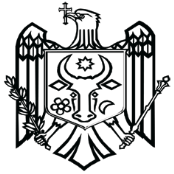 COMISIA ELECTORALĂ CENTRALĂA REPUBLICII MOLDOVA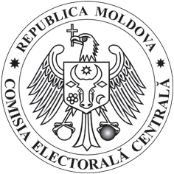 str. Vasile Alecsandri nr.119, MD 2012 Chișinău, Republica Moldovatel. (+373 22) 251-451, fax (+373 22) 234-047, www.cec.md, e-mail: info@cec.md__________________________  / ____ _____________ 20___                 (tipul scrutinului)